Enterprise profileWe can look at role models in any organisation to identify examples of enterprising attributes and skills. People who are successful in their chosen career possess the initiative and drive to turn their goals into a reality. Think about someone who you believe is a success in their chosen field. This person could be someone you know or admire because of their achievements. Find out more about this person and complete the profile below:Glue a picture of your chosen person here:What do you think are the least appealing parts about this job/role?What you do thing are the best parts about this job/role?What previous jobs or activities did this person do before their current role?What enterprising attributes do you think this person possesses?What was the turning point that led to this career pathway?You will often find that enterprising people are involved in many different things. What other initiatives is your chosen person involved in?Enterprising attributes word puzzle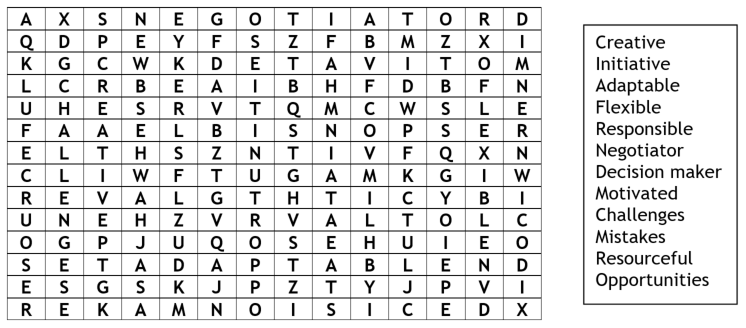 NameJob/role positionIndustry/organisationJob/role description